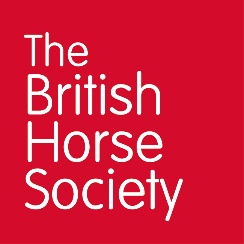 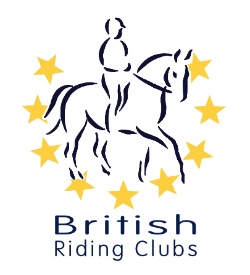                    CHAMPIONSHIP DATES 2020Closing dates for all qualifiers are 21 days before the event.Please note qualifiers should be held at least 28 days before the Championship date.COMPETITIONDATEVENUE Arena Eventing Championships14 – 15 MarchWashbrook Farm, Aston le Walls, Daventry, Northamptonshire, NN11 6RTNovice Winter Championships28 – 29 MarchArena UK, Allington, Grantham, NG32 2EFIntermediate Winter Championships24 – 26 AprilBury Farm Equestrian Village, New Bury Farm, Mill Rd, Slapton, Bucks, LU7 9BTFestival of the Horse  30 – 31st MayWashbrook Farm, Aston le Walls, Daventry, Northamptonshire, NN11 6RTHorse Trials07 – 09th AugustSwalcliffe Park Equestrian, Grange Farm, Swalcliffe, Banbury, Oxon, OX15 5EXNational Championships05 – 06th SeptemberLincolnshire Showground, Grange de Lings, Lincoln, Lincolnshire, LN2 2NADressage to Music & Quadrille Selection TrialTBCBury Farm Equestrian Village, New Bury Farm, Mill Rd, Slapton, Bucks, LU7 9BTQuadrille Final TBCTBC